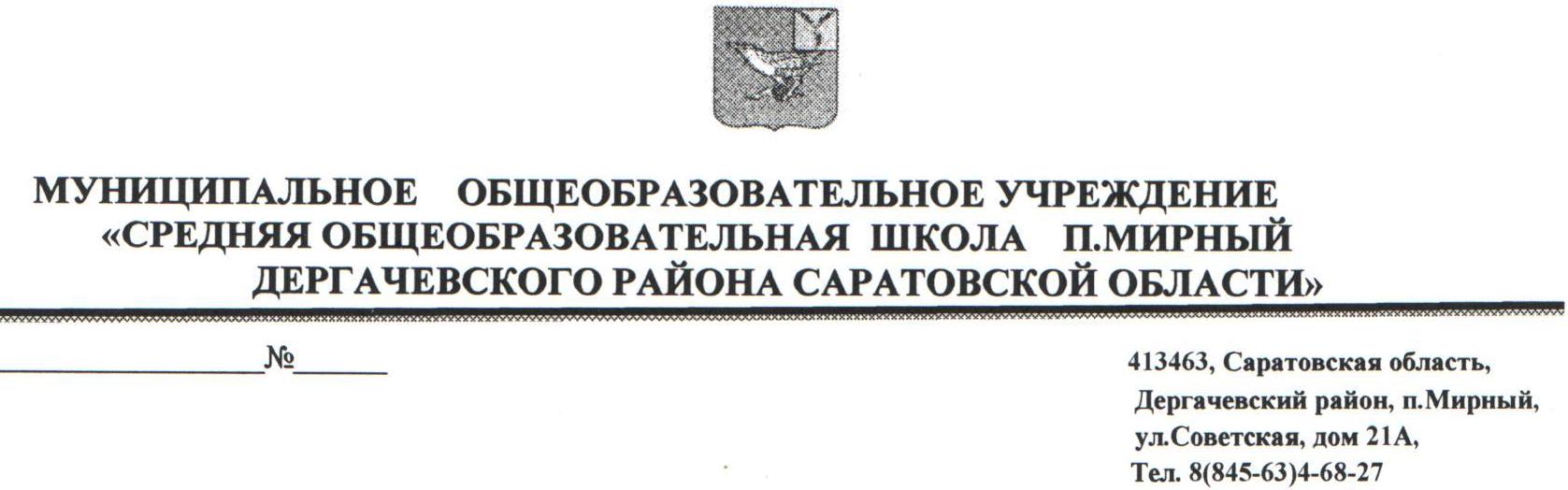 П Р И К А ЗОт  09.02.2018 г.                                                                         № _______  О проведении социально-психологического тестирования  обучающихся, направленного на раннее выявление немедицинского  потребления наркотических средств и психотропных веществ  в 2018 году      В целях раннего выявления немедицинского  потребления наркотических средств и психотропных веществ  в среде обучающихся в соответствии с приказом Министерства образования  и науки Российской Федерации от 16 июня 2014 года № 658 «Об утверждении порядка проведения социально-психологического тестирования лиц, обучающихся в образовательных организациях и профессиональных образовательных организациях, а также в образовательных организациях высшего образования», приказом министерства образования Саратовской области №2099 от 03.10.2017 года «О проведении социально-психологического тестирования лиц, обучающихся в общеобразовательных организациях и  профессиональных образовательных организациях,  а также в образовательных организациях  высшего образования, направленного на раннее выявление  немедицинского потребления наркотических  средств и психотропных веществ», с приказом УО администрации Дергачёвского района Саратовской области № 61 от 8 февраля 2018 г. «О проведении  социально-психологического тестирования лиц, обучающихся в общеобразовательных организациях, направленного на раннее выявление немедицинского  потребления наркотических средств и психотропных веществ в 2018 году» ПРИКАЗЫВАЮ:          1.Провести социально-психологическое тестирование обучающихся  в МОУ СОШ п Мирный 18.02.2018г2.Ответственному за размещение информации на сайте В.А.Ушаковой организовать размещение на официальном сайте Распорядительного акта о проведении Тестирования, итоги тестирования, проведенного в 2017 году в срок до 14 февраля 2018 года. 3.Утвердить:3.1 Расписание проведения классных часов и родительского собрания в целях информирования обучающихся  и их родителей (законных представителей) по вопросам проведения Тестирования, с обязательным рассмотрением итогов тестирования, проведенного в 2017 году, показом профилактических фильмов, получением от обучающихся либо от родителей или их законных представителей информационных согласий (Приложение 1).  Расписание социально-психологического тестирования по классам икабинетам (Приложение 2);Состав комиссии, обеспечивающий организационно-техническое сопровождение социально-психологического тестирования (Приложение 3);Поименные списки обучающихся, составленные по итогам получения от обучающихся, либо от их родителей (законных представителей) информационных согласий (Приложение 4).  4.Организовать заместителю директора В.А.Ушаковой  в трехдневный срок с момента проведения социально-психологического тестирования лиц, обучающихся направление актов социально-психологического тестирования в Государственное автономное учреждение дополнительного профессионального образования «Саратовский областной институт развития образования.5.Обеспечить:Информационное сопровождение проведения социально-психологического тестирования учителю информатики А.Ж.Кулушевой;5.2Соблюдение конфиденциальности при проведении социально-психологического тестирования  и хранении результатов тестирования;5.3Проведение перед началом социально-психологического тестирования инструктажа обучающихся участвующих в тестировании, в том числе информирование об условиях социально-психологического тестирования и его продолжительности;5.4Возможность присутствия в аудитории в качестве наблюдателей родителей (законных представителей) обучающихся, участвующих в социально-психологическом тестировании;5.5Право обучающегося, участвующего в социально-психологическом тестировании, в любое время отказаться от социально-психологического тестирования, поставив об этом в известность члена комиссии; 		.         5.6.Хранение в течение года информационных  согласий в условиях гарантирующих конфиденциальность. 6.Ответственность за исполнение приказа возложить на социального педагога Г.С.Кайрову. В срок до 28.02.2018 в УО предоставить информацию об итогах.7.Контроль за исполнение настоящего приказа оставляю за собой.Директор школы:            Д.С.ДжумакуловС приказом ознакомлены:____________________________________________                                    ________________________________________________                                                                    Приложение №1к Приказу №    от 09.02.2018Расписание классных часов и собранийпо вопросам проведения ТестированияПриложение №2к Приказу №      от 09.02.2018Расписание социально-психологического тестирования по классам и кабинетамПриложение №3к Приказу №      от 09.02.2018Состав комиссии, обеспечивающий организационно-техническое сопровождение социально-психологического тестирования в МОУ СОШ п.Мирный№КлассСроки проведенияВид деятельностиОтветственный17-915.02.2018 г.Родительское собраниеСоц.педагогГ.С.Кайрова27-815.02.2018Классный часСоц.педагогКл.рук-льА.Ж.Кулушева3915.02.2018Классный часСоц.педагогКл.рук-льЛ.Г.Иманова№ДатаКласс№ кабинетаОтветственный119.02.20187№24 (кабинет информатики)Соц.педагогЗам.дир.В.А.УшаковаУчитель информатикиА.Ж.Кулушева220.02.20188-9№24 (кабинет информатики)Соц.педагогЗам.дир.по В.А.УшаковаУчитель информатикиА.Ж.Кулушева№ФИОДолжность1Гульжан Сергеевна КайроваСоциальный педагог2Валентина Александровна УшаковаЗаместитель директора 3Алия Жардемгалиевна КулушеваУчитель информатики